Bosnia and Herzegovina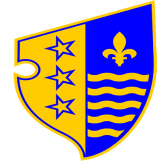 Federation of Bosnia and HerzegovinaBosnian - podrinje Canton GorazdeMINISTRY OF ECONOMYBroj: 04- 04-1138-3/23Goražde, 07.08.2023.godineNa osnovu člana 8. Zakona o ministarskim, vladinim i drugim imenovanjima Federacije BiH („Službene novine Federacije BiH“, broj: 12/03 ), člana 4. Zakona o upravljanju privrednim društvima u nadležnosti Bosansko-podrinjskog kantona Goražde („Službene novine BPK Goražde“, broj: 8/05) i Odluke o utvrđivanju standarda i kriterija za imenovanje Skupštine J.P. “Bosansko-podrinjske šume” d.o.o.  broj: 03-04-2013/20 od dana 30.10.2020.godine, a u vezi sa Zaključkom Vlade Bosansko-podrinjskog kantona Goražde broj: 03-30-1470/23 od dana 25.07.2023. godine, Ministarstvo za privredu Bosansko-podrinjskog kantona Goražde, r a s p i s u j e:  JAVNI OGLAS ZA IZBOR I IMENOVANJE JEDNOG ČLANA SKUPŠTINE J.P. „BOSANSKO-PODRINJSKE ŠUME“ D.O.O. GORAŽDEObjavljuje se Javni oglas za izbor i imenovanje jednog člana Skupštine J.P. “Bosansko-podrinjske šume” d.o.o. Goražde.Opis upražnjene pozicije: Skupština J.P. “Bosansko-podrinjske šume” d.o.o. Goražde nadležna je za: donošenje Statuta i izmjeni i dopuni Statuta, donošenju Etičkog kodeksa, povećanju i smanjenju osnovnog kapitala, usvajanju godišnjeg izvještaja društva, načinu pokrića gubitka, raspodjeli dobiti, promjeni oblika i podjeli društva, spajanju sa drugim društvom i pripajanju drugom društvu, izboru i razrješenju članova Nadzornog odbora, osnivanju, reorganizaciji i likvidaciji, godišnjem obračunu, raspodjeli dobiti i pokriću gubitaka, kupovini, prodaji, razmjeni ili davanju u lizing, uzimanju ili davanju kredita i drugim transakcijama, direktno ili posredstvom supsidijarnih društava, u toku poslovne godine u obimu većem od trećine knjigovodstvene vrijednosti imovine preduzeća po bilansu stanja na kraju predhodne godine, kao i o transakciji u manjem obimu, za čije odobrenje je nadležan Nadzorni odbor, ako on takvu predloženu transakciju nije odobrio jednoglasnom odlukom, donošenju poslovnika i pravilnika na prijedlog Nadzornog odbora, donošenju odluke o planu poslovanja, drugim pitanjima bitnim za poslovanje društva, u skladu sa Zakonom i Statutom. Mandat  Skupštine J.P. “Bosansko-podrinjske šume” d.o.o. Goražde  Mandat izabranog člana Skupštine J.P. Bosansko-podrinjske šume d.o.o. Goražde traje 4 (četiri) godine. Kandidat za člana Skupštine J.P. “Bosansko-podrinjske šume” d.o.o. Goražde mora ispunjavati sljedeće opće uslove:da je državljanin Bosne i Hercegovine,  da je osoba starija od 18 godina,  da nije otpušten iz državne službe kao rezultat disciplinske mjere na bilo kojem nivou u Bosni i Hercegovini (bilo na nivou države ili entiteta) u periodu od tri godine prije dana objavljivanja konkursa, da se na njega ne odnosi član IX.1. Ustava Bosne i Hercegovine, da nije osuđivan za krivično djelo ili privredni prestup koji predstavlja smetnju na imenovanje na upražnjenu poziciju, u roku od 5 (pet) godina od dana pravosnažnosti presude, isključujući vrijeme zatvorske kazne, prije dana objavljivanja upražnjene pozicije,da se protiv kandidata ne vodi krivični postupak, da nije lice kojem je presudom suda zabranjeno obavljenje aktivnosti na poziciju za koju se kandiduje, da nije izabrani zvaničnik, nosilac izvršnih funkcija ili u smislu Zakona o sukobu interesa u organima vlasti Federacije Bosne i Hercegovine (“SLužbene novine Federacije Bosne i Hercegovine”, broj: 70/08), da nije u funkciji u političkoj stranci u smislu člana 5. Zakona o ministarskim, vladinim i drugim imenovanjima Federacije Bosne i Hercegovine, da nije član Nadzornog odbora, Odbora za reviziju ili Uprave Društva, niti da ima direktni ili indirektni finansijski interes u Društvu.Pored navedenih općih uslova, kandidat koji se imenuje za poziciju člana Skupštine J.P. “Bosansko-podrinjske šume” d.o.o. Goražde mora ispunjavati i posebne uslove:da ima završenu visoku stručnu spremu VSS-VII, odnosno I, II ili III ciklus Bolonjskog sistema studiranja sa najmanje 180 ECTS bodova i to biotehničke, tehničke ili društvene struke, da ima najmanje 1 (jednu) godinu radnog iskustva u struci od dana diplomiranja, da nije član više od jednog upravljačkog tijela, da posjeduje znanje vezano za nadležnost i rad Skupštine i način rada organa upravljanja privrednim društvima. Pored predhodno navedenih uslova za člana Skupštine neće se imenovati kandidati koji su:stariji od 65 godina na dan imenovanja,osuđivani za krivična djela i za privredne prestupe ne spojive sa dužnošću u upravljačkim tjelima, 5 (pet) godina od dana pravosnažnosti presude, isključujući vrijeme zatvorske kazne, prije dana objavljivanja upražnjene pozicije,lice kojim je presudom suda zabranjeno obavljanje dužnosti u nadležnosti upravljačkih tjela privrednim društvima,u sukobu interesa u smislu Zakona o sukobu interesa u organima vlasti Federacije Bosne i Hercegovine,da su u finansiskom ili privatnom interesu u društvu u koje se imenuje,da nisu u funkciji u političkoj stranci u smislu člana 5. Zakona o ministarskim, vladinim i drugim imenovanjima. Uz  prijavu za  izbor  i  imenovanje  kandidat  je dužan  priložiti slijedeću dokumentaciju (originalni dokumenti  ili  ovjerene  kopije  dokumenata):kraću biografiju, kontakt telefon i adresuuvjerenje o državljanstvu,izvod iz matične knjige rođenih, dokaz o stručnoj spremi, dokaz o radnom iskustvu, uvjerenje o nekažnjavanju (ne starije od tri mjeseca),  uvjerenje da se ne vodi krivični postupak (ne starije od tri mjeseca), ovjerenu izjavu da nije otpušten iz državne službe kao rezultat disciplinske mjere na bilo mojem nivou BiH posljednje tri godine, ovjerenu izjavu da se na njega ne odnosi član IX.1. Ustava BiH, ovjerenu izjavu da nije u sukobu interesa u smislu Zakona o sukobu interesa u organima Vlasti FBiH,ovjerenu izjavu da nije u finansijskom ili privatnom sukobu interesa za društvo u koje se nominuju, ovjerenu izjavu da nije član Nadzornog odbora, Odbora za reviziju ili Uprave društva,ovjerenu izjavu da nije na funkciji u političkoj stranci u smislu člana 5. Zakona o ministarskim, vladinim i drugim imenovanjima u FBiH. Podnosioci prijava s kojima se ne stupi u kontakt u roku osam (8) dana od isteka roka za podnošenje prijava neće biti uzeti u razmatranje u daljem procesu imenovanja o čemu će biti obavješteni. Svi kandidati koji budu stavljeni na listu za uži izbor bit će pozvani na intervju pred Komisijom za izbor. Sva navedena dokumentacija mora biti u originalu ili ovjerene kopije ne starije od tri mjeseca i neće se vršiti povrat iste kandidatima koji su se prijavili na Javni oglas. Kandidati koje nakon intervjua preporuči Komisija za izbor smatrat će se da su najuspješnije prošli otvorenu konkurenciju. Oglas  će  biti  objavljen  u „Službenim  novinama Federacije BiH“, na web stranici Vlade Bosansko - podrinjskog  Kantona Goražde, Oglasnoj ploči Ministarstva za privredu Bosansko-podrinjskog kantona Goražde  i jednom dnevnom listu velikog tiraža.Prijave sa traženom dokumentacijom treba dostaviti lično ili preporučeno putem pošte na adresu Ministarstvo za privredu Bosansko - podrinjskog  kantona  Goražde, ul. Maršala Tita br.5, Goražde sa naznakom “PRIJAVA NA JAVNI OGLAS ZA IMENOVANJE JEDNOG ČLANA SKUPŠTINE J.P. “BOSANSKO-PODRINJSKE ŠUME” d.o.o. GORAŽDE – NE OTVARATI”. Oglas ostaje otvoren 15 dana  od  dana posljednjeg javnog objavljivanja u Službenim novinama Federacije BiH ili jednom dnevnom listu velikog tiraža.Nepotpune i neblagovremene prijave neće se uzeti u razmatranje. 						                                                                    M  I  N  I  S  T  A  R                                                                                                                Zijad Briga